Краткая биография Казанцева Александра МихайловичаРодился 15 марта 1938 года в селе Носовка Шевченковского района Черниговской области. В том же году переехал с родителями в Новосибирск. Отец погиб на войне. Учился в школе № 73 Новосибирска с 1946г. По 1956г., По окончанию школы поступил в Новосибирский электротехнический институт (сейчас – НГТУ), который окончил в 1961 году.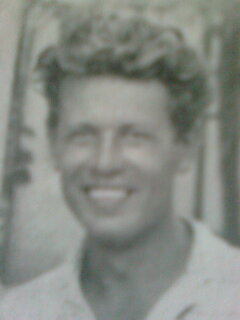 Будучи студентом. на первых курсах организовал и возглавляя Отряд охраны общественного порядка. Был награждён почётными грамотами за привлечение к уголовной ответственности более 10 карманных воров и других преступников. Организовал и возглавлял Студенческое конструкторское бюро.После окончания Новосибирского электротехнического института был приглашён на кафедру Вычислительной техники, где работал в должности ассистента и старшего преподавателя, читая курсы лекций по всем основным дисциплинам (устройство компьютеров, программирование, математическая логика, теория автоматического управления и регулирования и др.). Возглавлял созданное по моему предложению крупнейшее за всю историю России Научно-производственное объединение “Факел” при Советском РК ВЛКСМ города Новосибирска (Академгородок), осуществляющее внедрение результатов научной деятельности СО АН в народное хозяйство. По объёму своей деятельности НПО “Факел” превосходило несколько институтов и конструкторских бюро Сибирского отделения Академии наук СССР. Работы выполняемые в этой неформализованной организации были в 3-15 дешевле для заказчиков, которыми были академические и оборонные предприятияБыл создателем и начальником Особого конструкторского бюро по проектированию Автоматизированных  систем управления производством на предприятиях оборонной промышленности, отличавшихся особой требователь-ностью к результатам. В качестве главного конструктора руководил раз-работкой 15 таких систем в отраслевых  и академических институтах Сибирского отделения Академии Наук СССР. Создал и возглавляя самую крупную в Новосибирске секцию патриотической Российской общественной организации ‘Общество Память’.Всё время в своей профессиональной деятельности категорически и доказательно опровергал самое значительное научное заблуждение, ошибочно признающее непригодность естественных (национальных) языков для использования в компьютерных информационных  технологиях из-за будто бы присущей им неоднозначности, неформализуемости. В подтверждение своего убеждения о возможности создания искусственного разума под моим руководством был создан аванвариант Системы обработки данных (СОД) СОАН, превосходящей по всем своим параметрам распространённые по всему Миру системы автоматизации программирования, использующие не лучшим образом алгоритмические и не называемые так искусственные языки (Паскаль, Алгол, С++, Бейсик и др.). Испытания СОД СОАН подтверждают открытие и практическое осуществление самой замечательной и загадочной особенности истинных интеллектов: их способности обучаться воспринятым знаниям  во время информационного общения и понимать сокращённые высказывания в соответствии со своей обученностью. Я автор изданной как учебное пособие монографии “Опыт и концепции компьютерного использования нормализованного естественного языка СОАН” и докладов на конференциях по программированию. Опубликовал три критического содержания брошюры, опровергающие заблуждения и шарлатанство в деле создания искусственного интеллекта, соизмеримого с человеческим.  Многократно и безответно обращался к руководителям Российских академических институтов, назначенных возглавлять работы по системам информатики, программных системам, с предложением официально испытать  в действии СОД СОАН.Заканчиваю работу над  другой моей монографией, в которой освещаются все вопросы и проблемы создания и применения искусственного разума..